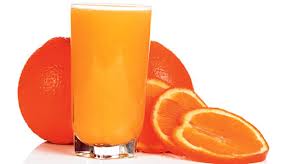 за период:  10.10 - 14.10.2022.                  *установа задржава право промене јеловника из техничких разлога                                                                                                                      нутрициониста установе                                                                                                                                                                                                                                                                                                           Војка Арсић, Марина Бошњак ПРЕДШКОЛСКА УСТАНОВА ЧУКАРИЦАБр: 2316/1 датум 27.09.2022.год.                            БЕОГРАД, Пожешка број 28   Тел: 3058-717                                                                                                                                                                                                                                                                                                                                                                                                                                                                                                                      датумДоручакУжинаРучакпонедељак10.10.Свињска печеница, павлака, хлеб, млекоКукурузни штапићи, јогуртСладак купус са сувом сланином, парадајз салата, хлеб, грожђеуторак11.10.Џем, путер, хлеб,млекоЦарска пита, чајПуњене паприке са мешаним месом, парадајз салата, хлеб, грожђесреда12.10.Прженице, јогуртПлазма кекс и сок од поморанџеПечени пилећи батак, пире кромпир, мешана салата, хлеб, крушкачетвртак13.10.Намаз од сардине и павлаке, хлеб, јогуртПогачице са брашном од хељде и сусамом, чајШпагете са мешаним млевеним месом, купус салата, јабукапетак14.10.Намаз од качкаваља и павлаке са сусамом, млекоОбланда са јабукама и орасима, млекоБоранија са свињским месом, парадајз салата, хлеб, крушкаенергетска вредностбеланчевинемастиугљенихидратиминералиминераливитаминивитаминивитаминивитаминивитаминиенергетска вредностбеланчевинемастиугљенихидратиСаFeАБ1Б2СРР4281.4335,6141,00127,00506,528,03488,170,821,01123.866,43